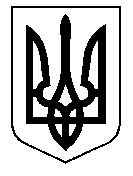 У К Р А Ї Н А Кам'янсько-Дніпровська міська радаКам’янсько-Дніпровского району Запорізької областіЧетверта сесія восьмого скликанняР І Ш Е Н Н Я19 вересня  2017 року               м.Кам’янка-Дніпровська               №72Про виконання Великознам’янськогосільського бюджету за І півріччя 2017 року       Керуючись  п.17 ст.43 Закону  України  “Про   місцеве  самоврядування   в Україні”, Законом України «Про добровільне об’єднання територіальних громад», п.4  ст.80   Бюджетного кодексу України, розпорядженням Кабінету Міністрів України від 16.09.2015 №938-р «Про затвердження перспективного плану формування територій громад Запорізької області», міська радав и р і ш и л а :Затвердити  звіт  про   виконання  сільського бюджету за І півріччя  2017 року:загального  фонду   сільського  бюджету   по  доходах  у  сумі   5 176 806 грн.  42 коп. і  по видатках у сумі 5 549 093 грн. 78 коп. з перевищенням видатків  над  доходами –  372 287 грн. 36 коп.спеціального   фонду   по   доходах   у   сумі  139 672 грн.69коп.  і  по видатках    у    сумі  270 726 грн 47 коп.   з   перевищенням  видатків  над   доходами –  131 053 грн. 78 коп.Міський голова                                                                           В.В.Антоненко